DAFTAR PUSTAKAAbdillah Surbarkah, Milana. (2019). Pengaruh Gadget Terhadap Perkembangan Anak.Vol.15, No.1.Abu Bakar. 2013. Mencerna situs jejaring Sosial. Jakarta: Elex Media Komputindo. Ajzen, 2019.Attitude, Personality and Behavior. Milton Keynes: Open University.Anjaya, I.K.M (2020). Etika Komunikasi Di Media Sosial. Widya Duta: Jurnal Ilmiah Ilmu Agama dan Sosial Budaya, 15,(1), 81-95.Ayar, D., Gerceker, G.O., Ozdemir, EZ.,& Bektas, M. (2018). The Effect Of Problematic Internet Use, Social Appearance Anxiety, and Social Media Use On Nursing Students’ Nomophobia Levels. CIN : Computers, Informatics, Nursing, 36 (12), 589 – 595.Chaidirman., Indriastuti Diah., Narmi. (2019). Fenomena Kecanduan Gawai (Gadget) Pada Kalangan Remaja Suku Bajo.Vol.2. No.2.Corry.2012. “Etika dalam Penyampaian Aspirasi”. Jurnal Komunikasi Universitas Tarumanagara.Dalillah.2019. “Pengaruh Penggunaan Gadget Terhadap Perilaku Sosial Siswa di SMA Darussalam Ciputat”. Universtas Negeri Syrif Hidayatullah.Efendi, N. A. 2014. Faktor Penyebab Bermain Game Online Dan Dampak Negatifnya Bagi Pelajar. Skripsi.Universitas Muhammadyah Surakarta.Felita Pamela dkk. 2016. “Pemakaian Media Sosial Dan Self Concept Pada Remaja”. Jurnal Ilmiah Psikologi. 5. (1)Franz magnis.2022. Etika Dasar. Pustaka Filsafat.Harlina.2019. “The Effect of Gadget Use Intensitas towards the peaking Ability of Earl Childhood. 357.Haryatmoko.2014.  Etika	Komunikasi; Manipulasi  Media,  Kekerasan,  danPornografi.Yogyakarta: Kanisius.Harwanti, 2021. “The Effect of Gadgedts On Te Develoment Of Youth In Genteng Banyuwangi”. Jurnal Pengabdian Kepada Mayarakat. 2 (2).Horrigan, J.B. 2019. New Internet User: What They Do Online, What They Don’”t, and Implications for the Net”t Future. Pew Internet and America Life Projeck pg. 1-27.Indiana & Eva, 2017. Yes or Not Gadget for baby. Yogyakarta: Deepublish.Intan Fitria, 2019. “Hubungan Antara Intensitas Penggunaan Gadget Dengan Prestas Belajar Siswa MAN 1 Bengkalis”. Universitas Negeri Sultan Syarif Kasim.Khairuni Nisa. 2016. “Dampak Positif Dan Negatif Sosial Media TerhadapPendidikan Akhlak”. Jurnal Edukasi. 2. (1).Laili Fatma . 2014. “Persuasi Dalam Media Komunikasi Massa”. JurnalPenyiaran Islam. 2. (2).Lin, dkk. (2014). Development And Validation Of The Smartphone Addiction Investory (SPAI). Vol.9, No.6.Munir.2020. Kurikulum Berbasis Teknologi Informasi dan Komunikasi.Alfabeta.Bandung. Nanang Sahriana. 2019. The Important of the Role of Parents in the Use of Gadgets in EarlyChildhood. Jurnal Smart PAUD. 1 (1):4.Nasrullah, 2017, Media Sosil: Perspektif Komunikasi, Budaya, dan Sosioteknlogi, Bandung: Simbiosa Rekatama Media.Nurudin. 2012. Media Sosial Baru. Yogyakarta: DPPM DIKTI.Pininta, A. 20016 Setengah Remaja di Amerika Kecanduan ‘Gadget’. Kompas.com Available at:  http://lifestyle.kompas.com/read/2016/05/08/191100623/setengah.Remaja.di.Amerik    a .Kecanduan.Gadget. (Accessed: 12 Maret 2022)Puji Rianto, 2019. “Literasi Digital dan Etika Medi Sosial di Era Post-Truth”. Jurnal Ilmu Komunikasi”. 8 (2), (pp 24-35).Purwo Dian. 2014. “Model Informasi Publik Di Era Media Sosial”. KajianGround Teori Di Pemda Sukoharjo.Rafiq. 2019. Etika Komunikasi Dalam Media Sosial. Globalisasi Komunikasi. Vol. 1 No. 1. Ramli, M. 2012. Etika dalam Penggunaan Teknologi Informasi dan Komunikasi dalamPendidikan. 11. (03).Rina Juwita. 2017. Media Sosial dan Perkembangan Komunikasi Korporat. Jurnal Penelitian Komunikasi 20 (1):47-60.Robert, Marianne. 2022. Bimbingan dan konseling. Edisi Ketujuh.Rohman, O. C. 2017. “Pengaruh Penggunaan Gawai Dan Lingkungan Belajar Terhadap Minat Belajar Siswa Kelas XI Kopetensi Keahlian Administrasi Perkantoran Smk Muhammadiyah 2 Yogyakarta”. Skripsi. Yogyakarta: Universitas Negeri Yogyakarta.Sari, P dan Mitslia A.A. 2016. The Influence of the Use of Gadgets in the Peronal Sosial of Preschoolers in Tkit Al Mukmn. Jurna Profesi. 13 (2):73-77.Sigman, Aric.2012. The Impact Of Screen Media Onn Children: Aeurovision For Parliament.89-109.Sugiyono, 2014.Metode Penelitian Kuantitatif, Kualitatif dan R& D. Alfabeta. Stephen W, Karen A. 20016. Teori Komunikasi. Salemba Humanika.Tavani, 2013. “Ethic and Technolog: Controversies,	Qeustions, and Strategies of Ethical Computinhg, Forth Edition”. MA: John Wiley and Son Inc.Thorne, 2012. “Chilldhood: Changing and Dissonant Meaning”. Internatioal Journal	of Leanng and Media, 1 (1): 19-27.Tumanggor, Rusmin. 2017. Ilmu Sosial dan Budaya Dasar. Jakarta. Kencana Prenada Media Grop.Wahyuni, R., & Harmaini.(2017). Hubungan Intensitas menggunakanFacebook Dengan Kecenderungan Nomophobia Pada Remaja. Jurnal Psikologi. Vol.13, No.1.Yosal. 2013. Komunikasi antarpribadi. Edisi Ketiga. Jakarta: Universitas Terbuka.Yusmi. 2015. The Importance of Parent’s Diaogis Assistance in the UseofGadgets in Early Childhood. University Muhammadiyah Ponorogo.https://www.mingseli.id/2020/07/pengertian-gadget-menurut-para-ahli:htmldiakses pada  03januari 2022.https://www.popmama.com/community/groups/life/randem-chat/berapa-jam-waktu-yang- ideal-bermain-gadget?&page=2.diakses pada 10 maret 2022.https://www.researchgate.net/publication/322055818. diakses pada 20 maret 2022Tabel 4.1Dafatar Nama Peserta didik Kelas VIIAngket Uji Coba Try Out Intensitas Penggunaan GawaiNama Daftar Peserta didik SMP N 19 Kota TegalAngket Penelitian SMP N 19 Kota Tegal Intensitas Penggunaan GawaiAngket Penelitian SMP N 19 Kota Tegal Etika Komunikasi Di Media SosialAngket Uji Coba Try OutEtika Penggunaan Gawai Di Media SosialUji Validitas InstrumenContoh perhitungan validitas item nomor 1 intensitas penggunaan gawai sebagai berikut:N:	35	X2:	479X:	123	Y2 :	225.500Y:	2.738	XY :  10.261rxy=	𝑁.∑ 𝑋𝑌−(∑ 𝑋)(∑ 𝑌√{𝑁 ∑ 𝑋2−(∑ 𝑋)2}{𝑁 ∑ 𝑌2−(∑ 𝑌)2}=	35(10.261)−(123)(2.738)√{35(479)−(123)2}{35(225.500)−(32.738)2}=	3359.135−336774√{16.765−15.129}{7.892.500−7.496.644}=	22.361√{1.636}{395.856}=	22.361√647.620.416=	2236125.448,3873= 0,88Dari perhitungan diatas menghasilkan rhitung= 0,88 lebih besar dari rtabel pada N = 28 sebesar 0,344 atau rhitung 0,88>rtabel 0,344 maka dapat dikatakan bahwa item no 1 valid.Contoh perhitungan validitas item nomor 1 intensitas penggunaan gawai sebagai berikut:N:	35	X2:	402X:	112	Y2 :	239.995Y:	2.833	XY :  9.619rxy=	𝑁.∑ 𝑋𝑌−(∑ 𝑋)(∑ 𝑌√{𝑁 ∑ 𝑋2−(∑ 𝑋)2}{𝑁 ∑ 𝑌2−(∑ 𝑌)2}=	35(9.619)−(112)(2.833)√{35(402)−(112)2}{35(239.995)−(2.833)2}=	336.665−317.796√{114.070−112.544}{8.399.825−8.020.889}=	19.369√{1.526}{373.936}=	19.369√570.626.336=	19.36923.887,7863= 0,81Dari perhitungan diatas menghasilkan rhitung= 0,81 lebih besar dari rtabel pada N = 28 sebesar 0,344 atau rhitung 0,81>rtabel 0,344 maka dapat dikatakan bahwa item no 1 valid.Hasil Uji Reliabilitas Intensitas Penggunaan GawaiCase Processing SummaryReliability StatisticsHasil Uji Reliabilitas Etika Komunikasi Di Media SosialCase Processing SummaryReliability Statistics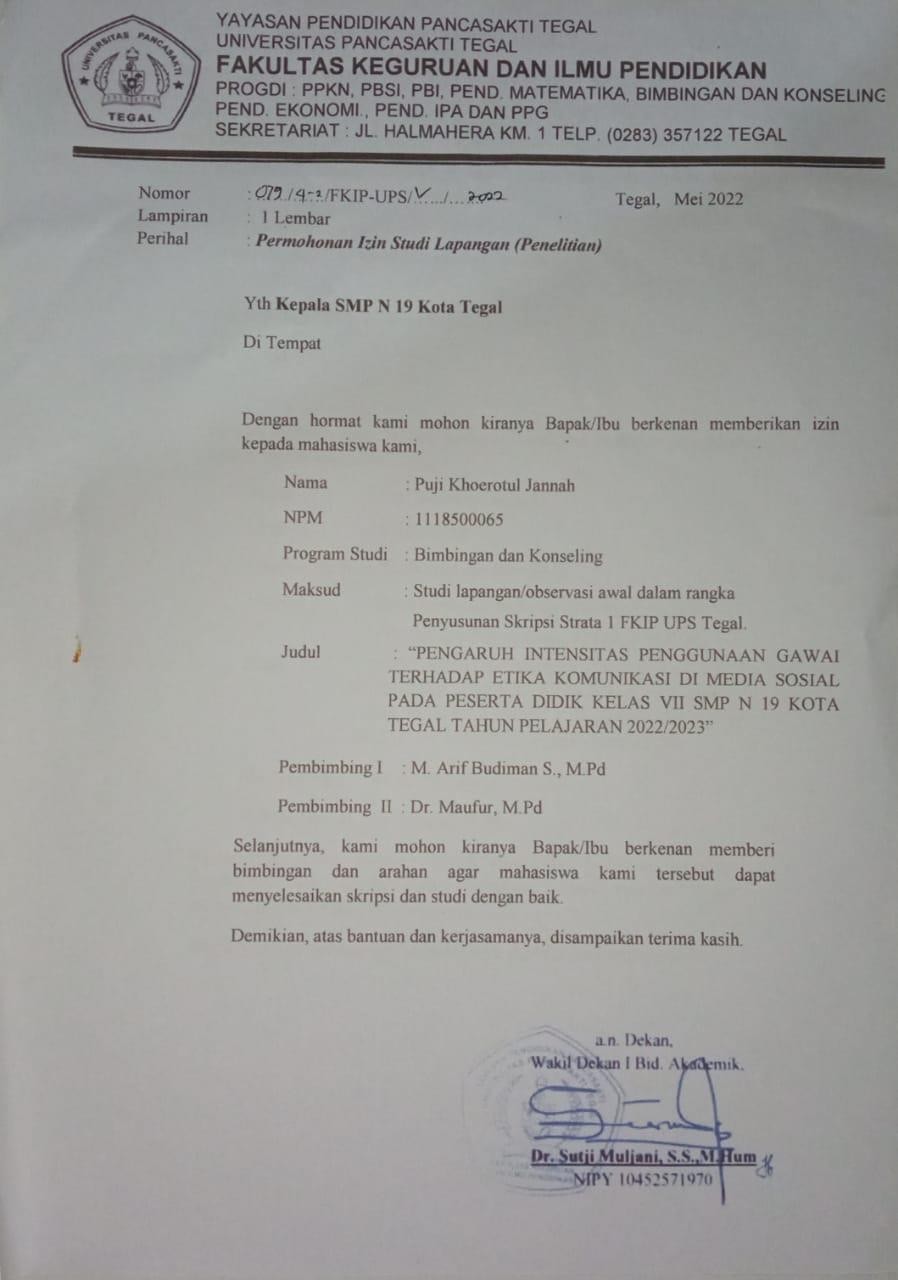 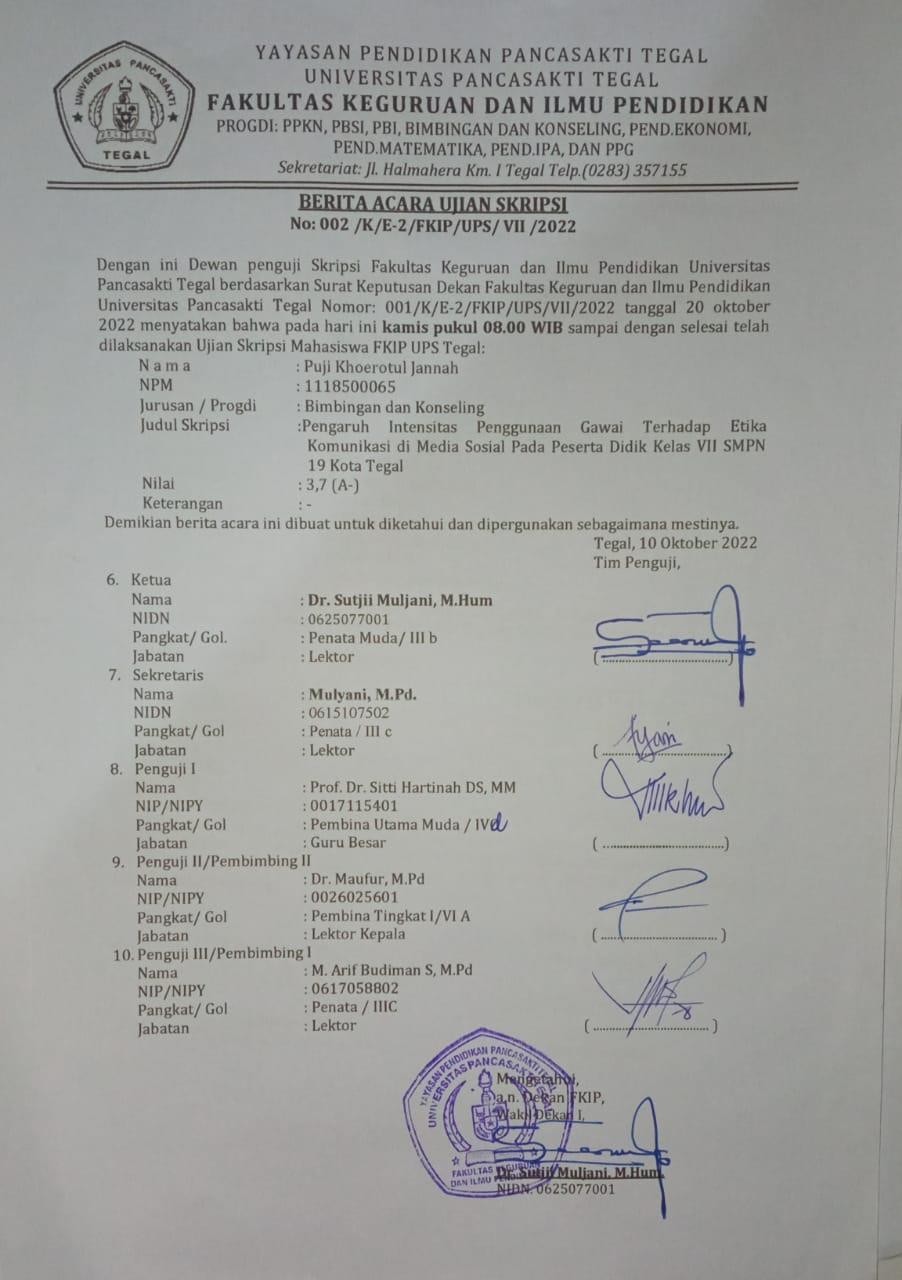 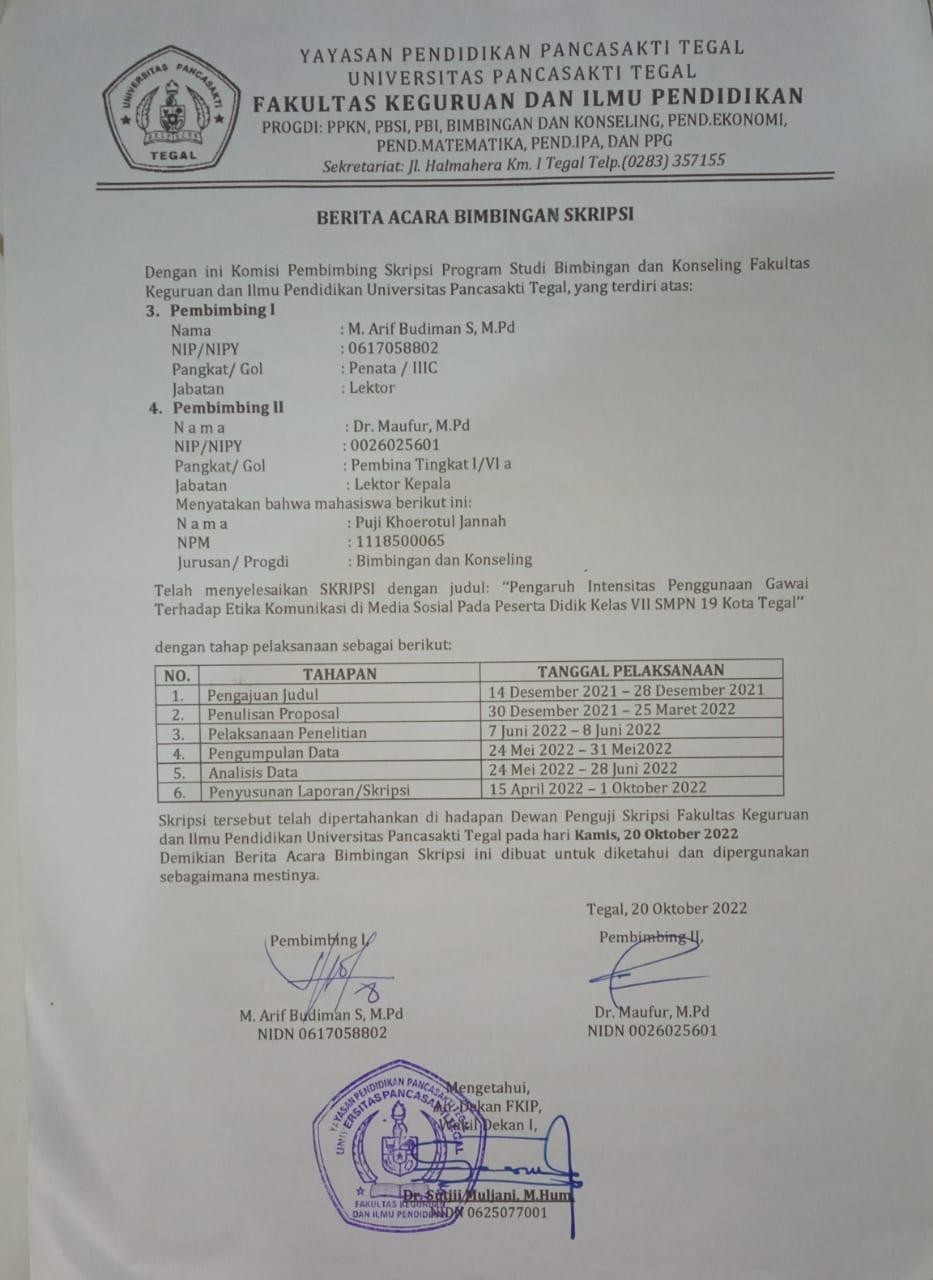 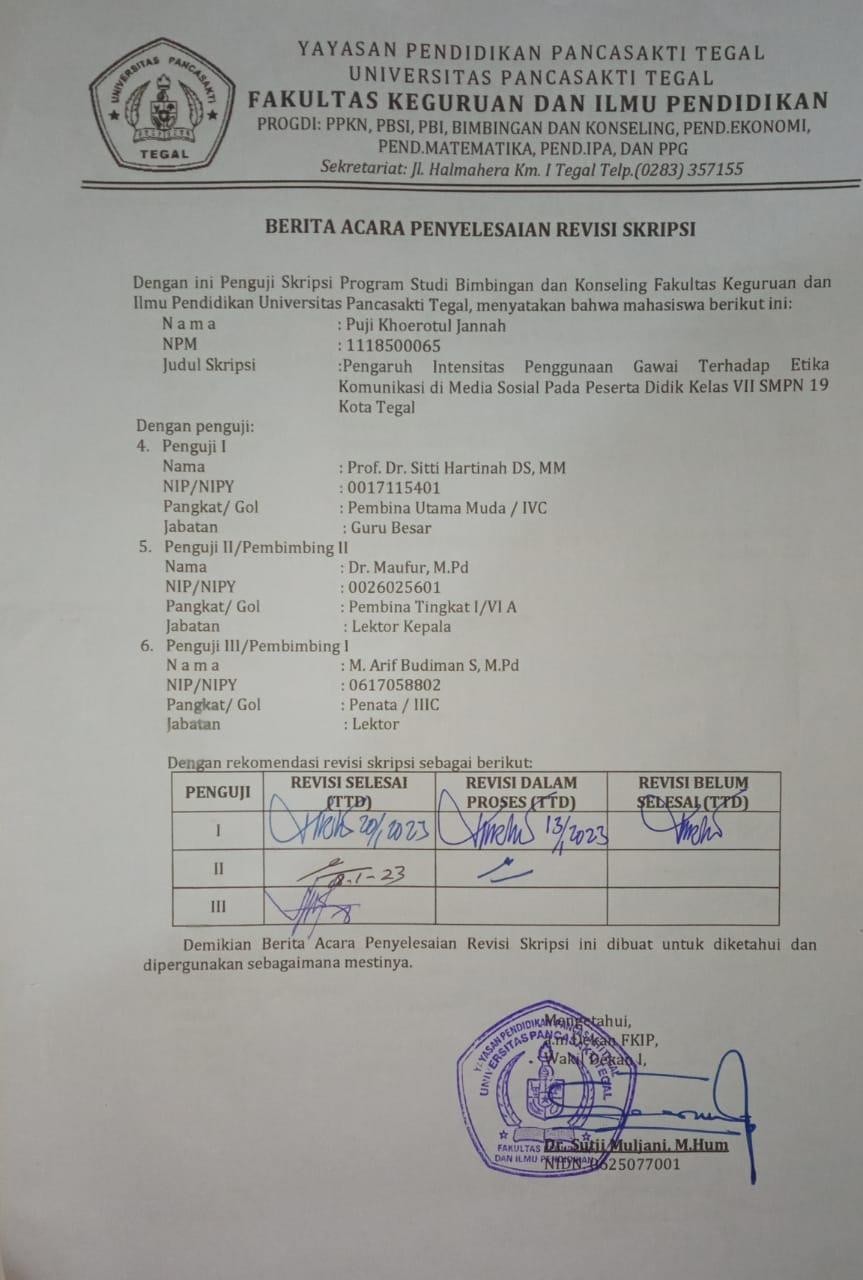 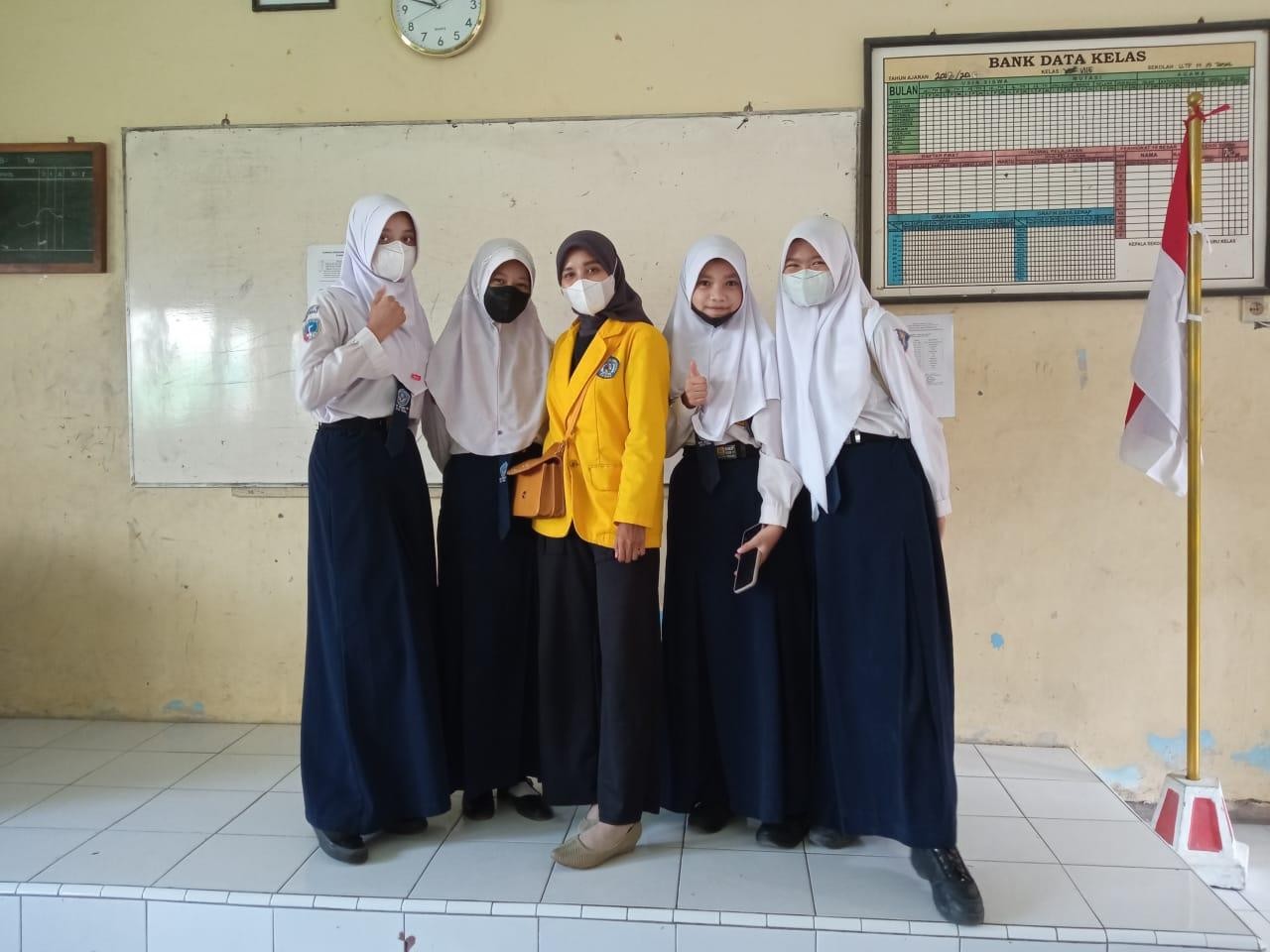 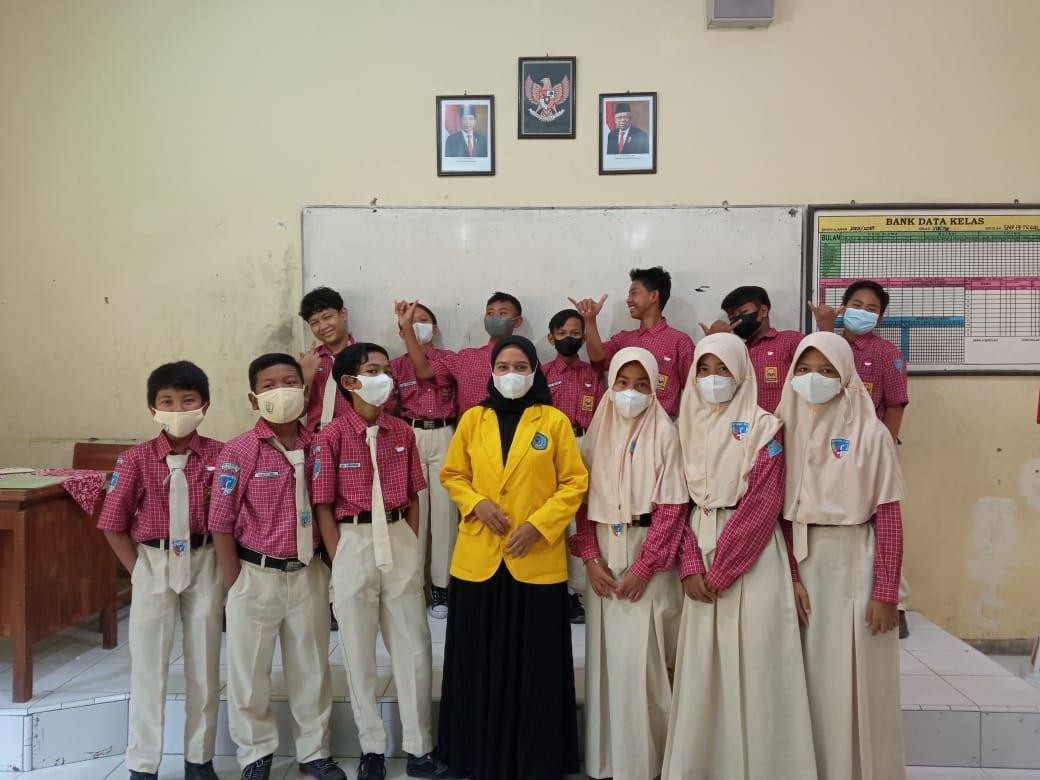 N OKose. RespnNamaP/L1UC-01Iqbal pramulyaL2UC-02Ida MaftukhaP3UC-03M. SyafiqL4UC-04Nadia AyuP5UC-05M. DaffaL6UC-06Vinka M.FP7UC-07Eli AlfiyahP8UC-08Ni’matul fauziahP9UC-09Syamsul FallakhL10UC-10M. Faiq IlmiL11UC-11Rindi AyundaP12UC-12Jihan Nur FadillahP13UC-13Ade Roro AyuP14UC-14AprilianoL15UC-15Miftah SetiawanL16UC-16Fitri AmaliaP17UC-17Ananda RizkiL18UC-18Ayu MelianaP19UC-19Bintang PrasetyoL20UC-20Vikri yulliantoL21UC-21Moh.HuseinL22UC-22Rizki Dwi RamadhanL23UC-23Lintang AdityaL24UC-24Sabrina YuniaP25UC-25Kartika ayu PutriP26UC-26Riska FatimahP27UC-27Taufik MaulanaL28UC-28Maulana Ainul YaqinL29UC-29Anisa AmaliaP30UC-30Ike MarheniPNoPernyataanSSSKSTSSTS1Saya selalu mengakses gadget.2Saya	selalu	menggunakan	gadget	karena banyak informasi.3Belajar lebih menarik daripada bermain gadget.4Saya mudah bosan ketika bermain gadget.5Saya selalu membaca buku daripada bermaingadget.6Saya lebih senang menggunakan gadget.7Saya tidak suka diganggu saat bermain gadget.8Saya tidak bisa melakukan kegiatan lain ketika sedang bermain gadget.9Saya	meluangkan	waktu	khusus	untuk menggunakan gadget.10Saya suka belajar daripada bermain gadget11Saya bisa  melakukan kegiatan lain dar padabermain gadget.12Saya  melupakan tugas saya	ketika bermaingadget.13Saya lupa waktu ketika bermain gadget.14Saya	mengerjakan	tugas	sekolah	sambilbermain gadget.15Saya membatasi diri ketika bermin gadget.16Saya	tidak	mudah	terpengaruh	hal	atauinformasi yang berasal dari gadget.17Saya	selalu	menggunakan	gadget	karenabanyak informasi tentang hobi saya.18Saya memanfaatkan gadget sebagai hal positifdalam kehidupan saya.19Menggunakan	gadget	memberikn	manfaatdalam proses belajar.20Dalam sehari saya tidak cukup 3 jam dalambermain gadget.21Ketika saya mengakses gedget menghabiskanwaktu 3 jam.22Saya menggunkan  gadget  lebih  dari  2  jamdalam sehari.23Dalam	sehari	saya	cukup	3	jam	dalammenggunakan gadget.24Dalam sehari  saya  tidak  bisa  menggunakangadget lebih dari 3 jam.25Saya membatasi  diri  saya  untuk  mengaksesgadget tidak lebih dari 1 jam dalam sehari.26Saya menggunakan	gadget lebih dari 5 kalidalam sehari.27Saya bisa mengakses  internet melalui gadgetlebih dari 4 kali dalam sehari.28Saya membuka internet melalui gadget hanya 1kali dalam sehari.29Saya   termasuk   tidak   aktif	menggunakangadget biasanya 2 kali dalam seminggu.30Saya bermin internet hampir setiap hari.31Saya lebih cenderung membaca buku pelajarandaripada menggunakan gadget.32Saya lebih suka berkomunikasi melalui gadget.33Saya suka  bermain  game  saat  guru  sedangmenjelaskan pelajaran.34Saya dapat memanfaatkan  fitur-fitur  didalamgadget dengan baik.35Dengan	gadget	saya	dapat	memahami informasi		yang	berkaitan	dengan	matapelajaran sekolah dengan mudah.NoNamaP/LUC- 1Agna Aura BPUC- 2Suci Nur AmeliaPUC- 3Raisya AyudiaPUC- 4Nabila Ainu ZakiyahPUC- 5Asyila Nasya LaulaPUC- 6M. Hasan FahmiRizkyLUC- 7Samri RamadhanLUC- 8Muhanna JihanPUC- 9Imam AnsoruddinLUC- 10M.Riski MaulanaLUC- 11Reza KhoerunnofusLUC- 12Raditya Galuh PratamaLUC- 13Nabila Rafasya PutraPUC- 14Calvin Azmi PratamaLUC- 15Dwi Nurul KhofifahPUC- 16Nur Rokhna Tur RizkiaPUC- 17Rizzanti AmalliaPUC- 18Salma FebriantikaPUC- 19Pina NafilPUC- 20Elsa AuliaPUC- 21Yuni Ratna SariPUC- 22Elsa Restika PratiwiPUC-23Syifa Aura NabillaPUC- 24Afina Dwi MPUC- 25M. Dendi PratamaLUC- 26M. Hafiz NizamLUC- 27Salsabila Isti AuliaPUC- 28Septi Suci RPUC- 29WijayaLUC- 30Naila Diah NPUC- 31M. DilbagirLUC- 32M. NurofiLUC- 33M. IlhamLUC- 34Imatul AiniPUC- 35Putri Nur AwaliyahPNoPernyataanSSSKSTSSTS1Saya selalu mengakses gadget.2Saya selalu menggunakan gadget karenabanyak informasi.3Belajar lebih menarik daripada bermain gadget.4Saya mudah bosan ketika bermain gadget.5Saya selalu membaca buku daripada bermain gadget.6Saya lebih senang menggunakan gadget.7Saya tidak suka diganggu saat bermain gadget.8Saya tidak bisa melakukan kegiatan lain ketikasedang bermain gadget.9Saya meluangkan waktu khusus untukmenggunakan gadget.10Saya suka belajar daripada bermain gadget11Saya lupa waktu ketika bermain gadget.12Saya mengerjakan tugas sekolah sambilbermain gadget.13Saya membatasi diri ketika bermin gadget.14Saya selalu menggunakan gadget karena banyak informasi tentang hobi saya.15Saya memanfaatkan gadget sebagai hal positif dalam kehidupan saya.16Menggunakan gadget memberikan manfaat dalam proses belajar.17Dalam sehari saya tidak cukup 3 jam dalam bermain gadget.18Ketika saya mengakses gedget menghabiskan waktu 3 jam.19Saya menggunkan gadget lebih dari 2 jamdalam sehari.20Dalam sehari saya cukup 3 jam dalammenggunakan gadget.21Saya selalu menggunakan gadget karenabanyak informasi tentang hobi saya.22Saya bisa mengakses internet melalui gadgetlebih dari 4 kali dalam sehari.23Saya membuka internet melalui gadget hanya 1kali dalam sehari.24Dengan gadget saya dapat memahami informasi yang berkaitan dengan matapelajaran sekolah dengan mudah.25Saya bermin internet hampir setiap hari.26Saya selalu menggunakan gawai untuk belajar27Saya lebih suka berkomunikasi melalui gadget.28Saya dapat memanfaatkan fitur-fitur didalam gadget dengan baik.NoPernyataanSSSKSTSSTS1Saya selalu berkomunikasi di media sosial menggunakan bahasa yang baik.2Saya selalu menggunakan bahasa yang kasar ketika berkomunikasi dengan teman.3Saya selalu menggunakan bahasa yang sopanketika berkomunikasi di media sosial.4Saya tidak pernah mengucapkan salam ketikamengirim pesan di media sosial.5Saya jujur dalam mengekspresikan tentangperasaan saya melalui story di media sosil.6Saya selalu membuat story yang tidak sesuaidengan perasaan saya.7Saya pernah membagikan link yang berisi hal-hal yang negatif.8Saya tidak pernah membagikan informasinegatif di media sosial.9Saya pernah mendapatkan pesan suara yangnegtif dari grup di sosial media.10Saya pernah melihat link vedeo di media sosialyang mengandung kekerasan dan pornografi.11Saya sering memberikan komentar yang tidakbaik di media sosial.12Saya pernah membagikan informasi hoaxkepada orang lain melalui media sosial.13Saya sering melihat berita hoax di beberapamedia sosial.14Saya selalu menggunakan kata atau kalimatyang mudah dipahami ketika saya mengrim pesan di media sosial.15Saya tidak pernah menyindir orang lain di media sosial.16Saya selalu membagikan informasi yang jelas di grup media sosial.17Saya selalu menghargai karya orang lain dimedia sosial.18Saya tidak menyukai karya orang lain di mediasosial.19Saya tidak pernah berkomentar yang menyakitipersaan orang lain di media sosial.20Saya pernah membully dan menjelekan oranglain di media sosial.21Saya tidak penah berkomentar kasar pada oranglain di media sosial.22Saya pernah menyebarkan identitas saya dimedia sosial.23Saya tidak pernah membagikan informasitentang diri saya di media sosial.24Saya tidak pernah membuat story curhat dimedia sosiaal.25Saya tidak pernah mempengaruhi seseorangtentang informasi hoax di media sosial.26Saya pernah mempengaruhi orang lain tentanginformasi hoax di media sosial.27Saya tidak pernah menggunakan tanda bahasayang sesuai ketika berkomunikasi di media sosial.28Saya selalu ramah ketika berkomunkasi di media sosial.29Saya tidak pernah mendapatkan informasi fakta yang jelas ketika di media sosial.30Saya menggunakan media sosial untuk mencari informasi yang positif.NoPernyataanSSSKSTSSTS1Saya selalu berkomunikasi di media sosial menggunakan bahasa yang baik.2Saya selalu menggunakan bahasa yang kasar ketika berkomunikasi dengan teman.3Saya selalu menggunakan bahasa yang sopanketika berkomunikasi di media sosial.4Saya tidak pernah mengucapkan salam ketikamengirim pesan di media sosial.5Saya	jujur	dalam	mengekspresikan  tentangperasaan saya melalui story di media sosil.6Saya selalu membuat story yang tidak  sesuaidengan perasaan saya.7Saya tidak  pernah  membuka  situs  dewasa  dimedia sosial.8Saya pernah membagikan link yang berisi hal-hal yang negatif.9Saya	tidak	pernah	membagikan	informasinegatif di media sosial.10Saya pernah  mendapatkan  pesan  suara  yangnegtif dari grup di sosial media.11Saya tidak pernah melihat video di media sosialyang berisi kekerasan.12Saya pernah melihat link vedeo di media sosialyang mengandung kekerasan dan pornografi.13Saya selalu membagikan informasi yang jelas digrup media sosial.14Saya	pernah	membagikan	informasi	hoaxkepada orang lain melalui media sosial.15Saya pernah mendapatkan informasi yang tidak jelas di media sosial.16Saya sering melihat berita hoax di beberapa media sosial.17Saya selalu menggunakan kata atau kalimat yang mudah dipahami ketika saya mengrim pesan di media sosial.18Saya tidak pernah menyindir orang lain di mediasosial.19Saya sering memberikan komentar yang tidakbaik di media sosial.20Saya selalu  menghargai  karya  orang  lain  dimedia sosial.21Saya tidak menyukai karya orang lain di mediasosial.22Saya tidak pernah berkomentar yang menyakitipersaan orang lain di media sosial.23Saya pernah membully dan menjelekan oranglain di media sosial.24Saya tidak penah berkomentar kasar pada oranglain di media sosial.25Saya  pernah  menyebarkan	identitas saya  dimedia sosial.26Saya	tidak	pernah	membagikan	informasitentang diri saya di media sosial.27Saya sering mebuat story curhat di media sosial.28Saya tidak  pernah  membuat  story  curhat  dimedia sosiaal.29Saya tidak  pernah  mempengaruhi  seseorangtentang informasi hoax di media sosial.30Saya pernah mempengaruhi orang lain tentanginformasi hoax di media sosial.31Saya tidak pernah menggunakan tanda bahasayang sesuai ketika berkomunikasi di media sosial.32Saya	selalu ramah ketika berkomunkasi di media sosial.33Saya selalu ramah ketika bermedia sosial.34Saya tidak pernah mendapatkan informasi faktayang jelas ketika di media sosial.35Saya menggunakan media sosial untuk mencariinformasi yang positif.N%CasesValid3497.1Excludeda12.9Total35100.0Cronbach's AlphaN of Items.94328N%CasesValid35100.0Excludeda0.0Total35100.0Cronbach's AlphaN of Items.94130